Муниципальное бюджетное образовательное учреждение Школа№10Проект: «Эко-вольер»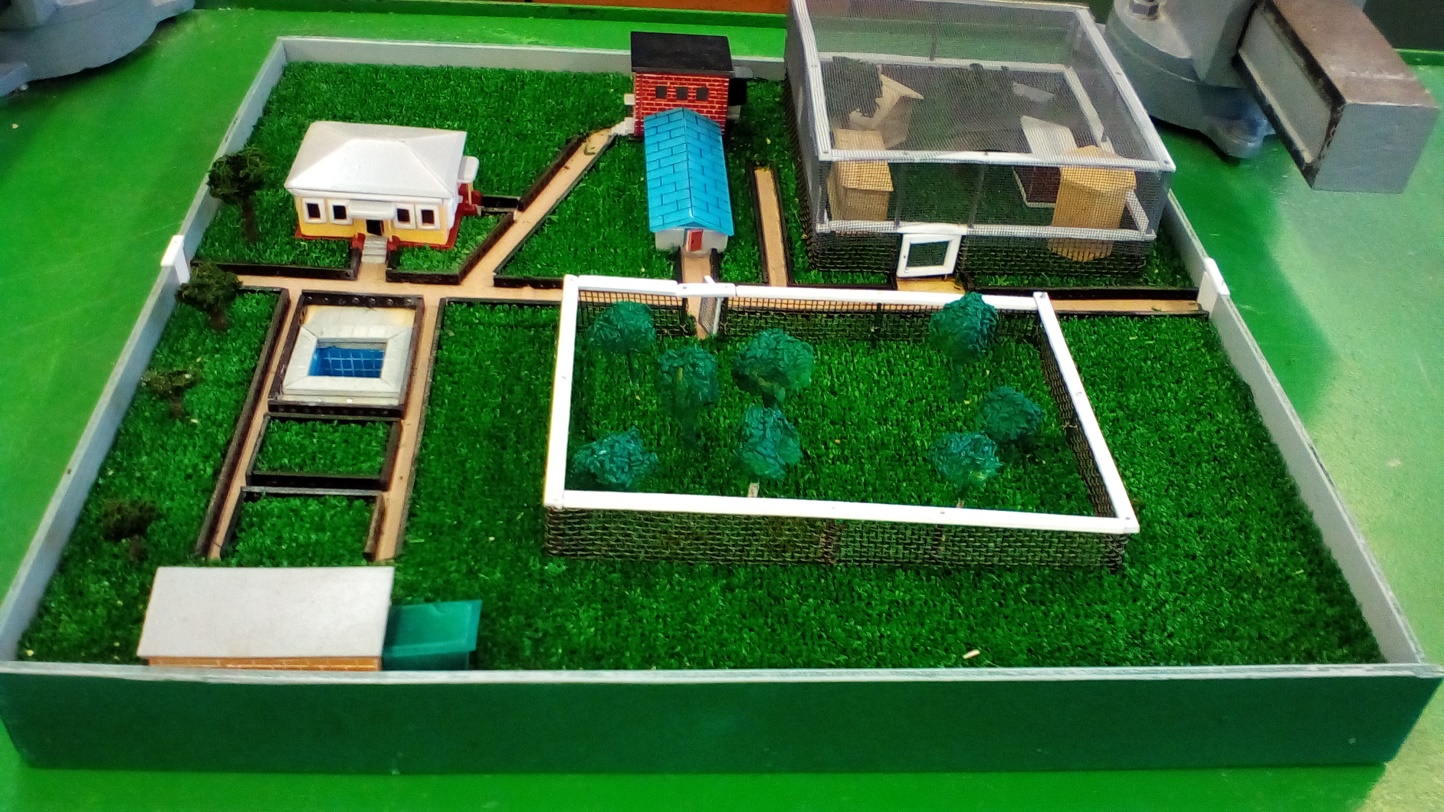 Выполнил: ученик 11 «А» класса                                                                        Егоров Вячеслав Андреевич                                                                                                                                     Руководитель: учитель технологии                                                                          Габдулин  Газинур НуриевичНижегородская областьг. Саров 2СодержаниеВведение…………………………………………………………………………3       1. Поисковый этап              1.1. Определение потребности ……………………………………………..…4         1.2. Схема выполнения творческого проекта…………………………….…..51.3. План работы над проектом…………………………………………….….61.4. Работа с источниками информации   ………………………………….....7                                          1.5. Актуальность и значимость проекта ………………………………….…81.6. Исследование и анализ проблемы…………………………………….….91.7. Описание идей……………………………………………………….…...10                                   1.8. Анкета для изучения мнения жителей города……………………...…..111.9. Результаты анкетирования ………………………………………...........121.10. Критерии оценки проекта………………………………………...…….131.11. Лучшая идея …………………………………………………….……....14    1.12. Цели и задачи проекта………………………………………………….15                                              1.13. Экспертиза изделия……………………………………………….…….16                                                       2. Технологический этап                               2.1. Выбор материала……………………………………………….…………172.2. Инструменты, оборудование………………………………….…………182.3. Чертежи и технические рисунки…………………………….……….….192.4. Маршрутная карта изготовления вольера…………….…………….…..20                           2.5. Маршрутная карта изготовления помещения склада и подвала…...… 212.6. Инструкционная карта на сборку макета………………………....…22-23     3. Заключительный этап       3.1. Проектная спецификация……………………………………………..…243.2. Экономический расчет …………………………………………….….…25                                                                                                                                           3Введение     В городе Саров есть муниципальное бюджетное учреждение, занимающееся дополнительным образованием детей, «Станция юных натуралистов» (см. фото 1-2). Педагоги ведут различные кружки связанных с экологией, например: «Теоритическая химия», «Экология человека», «Зеленый мир», «Мир зоолога» и многие другие.   Педагоги данной организации активно принимают участие  конкурсах, олимпиадах различного уровня. Поэтому дети там работают с настоящими профессионалами своего дела. Многие дети уже окончили обучения и поступили в вузы благодаря плодотворной работе педагогов. МБУ ДО «Станция юных натуралистов» награждена Почётной грамотой  Администрации города Сарова за большой вклад в защиту окружающей среды, активное участие в общегородских субботниках и акции "Марш парков"(2014,2015,2016гг.), дипломом Администрации города Сарова за 1 место в городском конкурсе цветников «Саров в цвету» (2013,2014,2015), диплом Госкорпорации «Росатом» за плодотворную работу с подрастающим поколением по изучению природных особенностей своего края  и освещению роли современных технологий в его сохранении (2013г.) 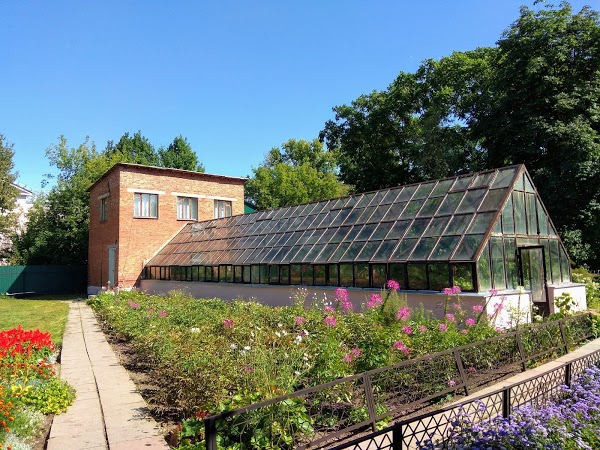 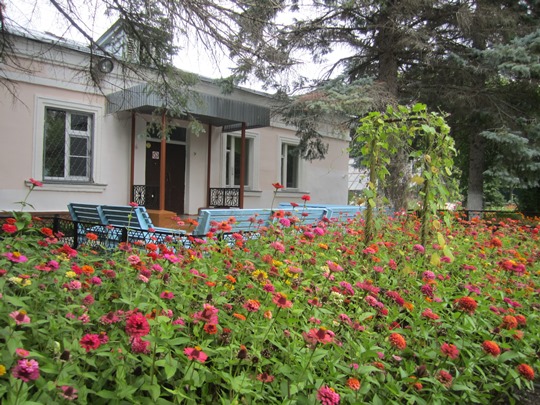 Фото 1-2. Фотографии СЮНа.4Глава 1. Поисковый этап1.1 Определение потребности     В городе Саров есть муниципальное бюджетное  учреждение дополнительного образования – станция юных натуралистов (СЮН). Там дети получают дополнительные знания, ходят в разные кружки, участвуют в различных конкурсах, связанных с экологией, ботаникой и зоологией. В главном здание есть небольшая комната живого уголка. В этой комнате в клетках живут большое количество разных животных и птиц: разновидности  попугаев, ворон (фото 4), зяблики черепашки, кролики, морские свинки, хомяки и т.д.  В этот живой уголок в течение всего дня приходят посетители разного возраста и взрослые и дети, особенно много детей из детских садов. Ребята с восторгом наблюдают за поведением животных. Но комната очень маленькая, как для посетителей, так и для животных. Когда приходят дети группой из детского сада, они переговариваются, шумят. Животные пугаются. Но тут я задался вопросом: а комфортно ли птицам в клетках?  А, что если расширить помещение, например, построить вольер для птиц на территории станции, на улице. Их держат в неволе, что мне не понравилось, поэтому эту проблему нужно решить рациональным путем.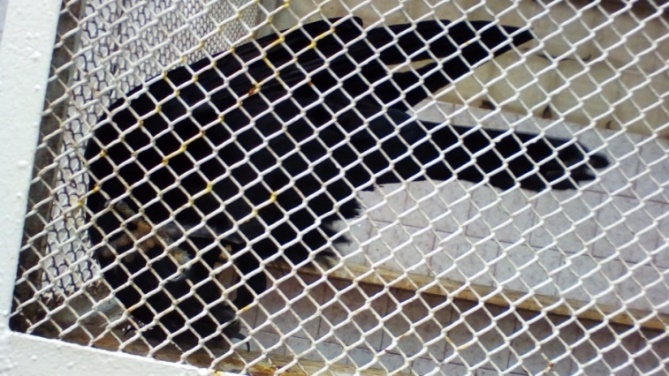 Фото 3.  Ворон Граф, находится на станции уже два года.  Он очень любит играть, когда посетители подходят к клетке, он цепляется клювом за решётку и просит, чтобы его гладили. Он еще молод.  Граф раньше жил на квартире у своих хозяев, но по неизвестным причинам его решили отдать в добрые руки. Руки-то может и добрые, но условия неблагоприятны, ворону нужен простор. Зимой они легко переносят наши морозы.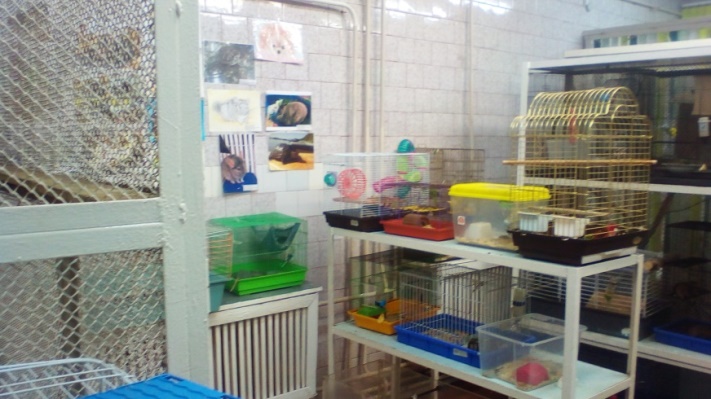 Фото 4. Живой уголок51.2 Схема выполнения творческого проектаУчитель технологии ознакомил нас с этапами работы над проектом, и раздал нам памятки, которые мы до сих пор пользуемся. Работая над проектами, я всегда разрабатываю план работы над проектом и разрабатываю схему выполнения проекта. 61.3 План работы над проектом71.4 Работа с источниками информации     В Москве недавно открылся крупный павильон со множеством видов птиц. Все животные там находятся не в таких маленьких клетках, а в вольерах намного больше. Может это и не полная свобода, однако это лучше. Занимаясь этим проектом, я пользовался средствами массовой информации (СМИ), сетью Интернет. В частности мне были нужны сайты, связанные с конструированием вольеров, с информацией про самих птиц, сайт о открытии павильона в Москве.81.5 Актуальность проблемы и значимость проекта     Все люди, в частности дети, знакомы с таким понятием, как зоопарк. Все получают удовольствие, наблюдая за животными в, якобы, их природной среде. Да, они находятся в имитации той самой территории, на которой должны проживать, но никто даже не представляет, как они там живут: отношение работников зоопарков может доходить до абсурда. Существуют такие люди, которые против таких заведений.     Теперь вернемся к нашим птицам. Да, у нас будет тоже что-то вроде имитированной территории, но в нашем вольере будет достаточно места, чтобы прочувствовать себя на свободе. Также птицы не нуждаются в большом количестве пищи, поэтому голод для них неведом. Попугаи (фото 5), что также томятся в клетках, будут также летать в саду из кедровых деревьев. Тут же встает вопрос о зиме: как они буду выживать, если они теплолюбивые птицы? Для них я спроектировал теплые домики, в которых они будут греться, либо будут помещены на зиму в главное здания, а летом опять в вольеры.      Запирая птиц в клетках, люди поступают неправильно, потому что они отнимают свободу, которую животные имеют с рождения так же, как и люди. Поэтому решив данную проблему в нашем городе, я надеюсь, что моему примеру последуют другие такие же организации страны.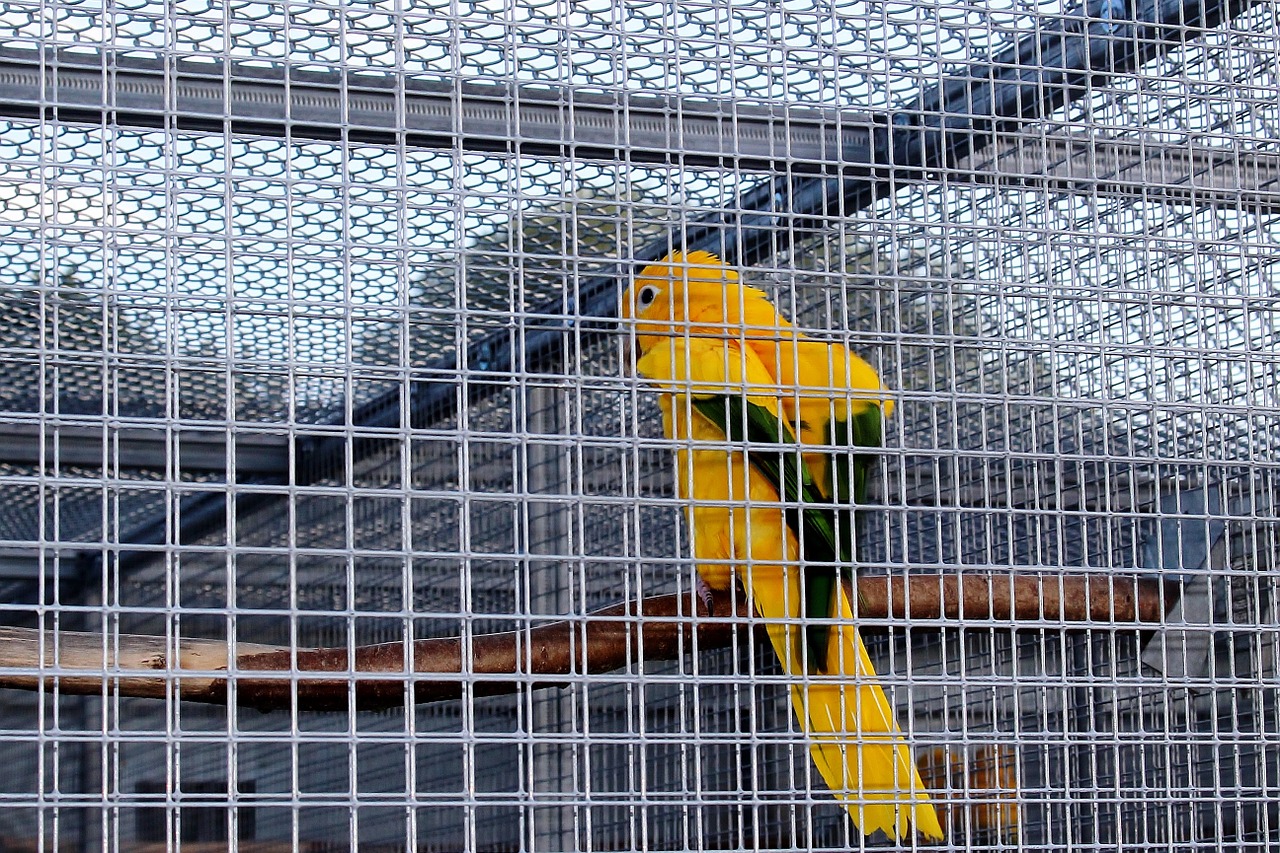 Фото 5. Попугай91.6 Исследование и анализ проблемы101.7 Описание идей     Идея №1: Идея заключается в строительстве отдельного помещения, в котором будут обитать  все птицы и грызуны, живущие в уголке. В этом здании есть своеобразные сени, которые будут препятствовать проникновению холодного воздуха в жилые помещения. Отопление не требуется, так как построен из конструкционного материала, который не пропускает холод. Можно в случаи крепких морозов, выше – 20 С установить калориферы, для подачи тёплого воздуха. С наружи огороженное пространство для выгула. 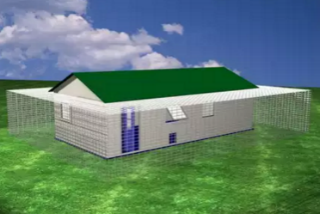      Идея №2:Предлагается на территории посадок деревьев построить и установить вольеры. Серьезных требований к вольеру несколько. Он должен защищать животное от дождя, снега и ветра, в нем должно быть тепло в холодное время года и прохладно в жару. Человек, который занимается животными, должен без риска для жизни проводить в вольере работы по уборке, переоборудованию и кормлению. Он может быть временным или капитальным – утепленным, с полноценными стенами, полом и крышей. 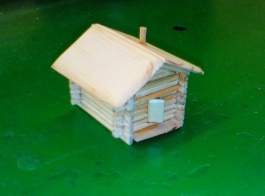 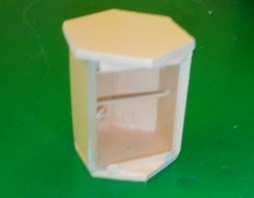      Идея №3:Спроектировать и изготовить несколько  вольеров, чтобы  питомцам было просторно, не содержать в одном вольере большое количество животных. Также огородить участок  сеткой для того, чтобы дать ту самую свободу, но не допустить их вылета за пределы станции. Построить вольеры из разного материала и различной конструкции.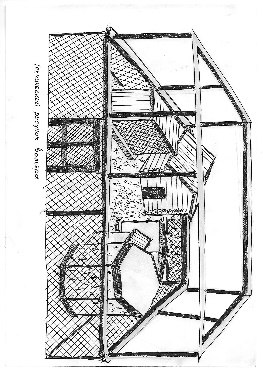 111.8 Анкета для изучения мнения друзей и родных 1. Любите ли Вы животных?а) да;                 б) нет.2. Как Вы относитесь к содержанию животных в домашних условиях? а) положительно;            б) отрицательно.3. Правильно создавать благоприятные условия для птиц?а) правильно;                  б) неправильно.4. Держите ли Вы у себя дома птиц?а) да;                       б) нет.5. Где Вы их держите?а) в клетках;           б) в вольерах.6. Участвуете ли Вы в акциях по защите птиц?а) да;                        б) нет.7. Из какого материала Вы бы сделали вольер для птиц?а) из древесины;            б) из металла;           в) из кирпича.8. Какая идея Вам нравится больше?а) Идея №1;                    б) Идея №2;              в) Идея № 3.9. Как вы относитесь к решению этой проблеме?а)  Поддерживаю;          б) Не поддерживаю.            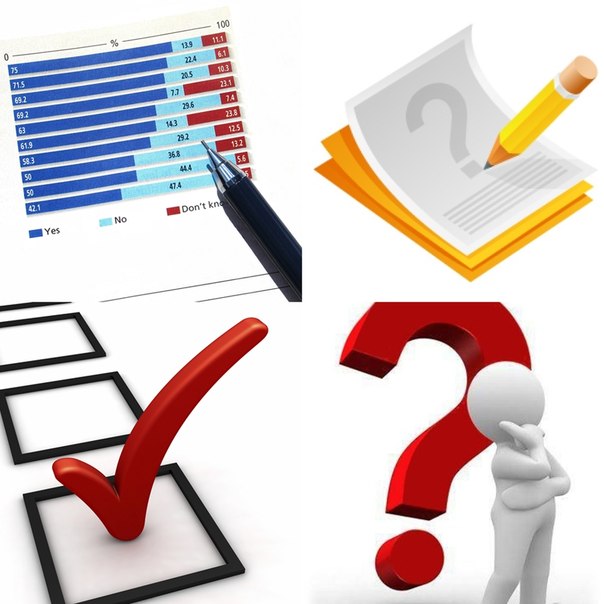 С помощью этой анкеты я хочу сложить общее мнение обычных людей. Исходя из результатов, я смогу определить число людей, которые  поддержат мой проект, тем самым показав актуальность проблемы.121.9 Результаты анкетирования     В моем опросе приняло 87 человек.     По результатам опроса можно сказать, что большинство людей неравнодушны к проблеме. По диаграмме можно сделать вывод, что идея №3 победила по количеству голосов.     Но в каждом варианте можно наблюдать людей, которые отказались от этих идей. Основной причиной этому стали собственные поправки и доработки опрашиваемых.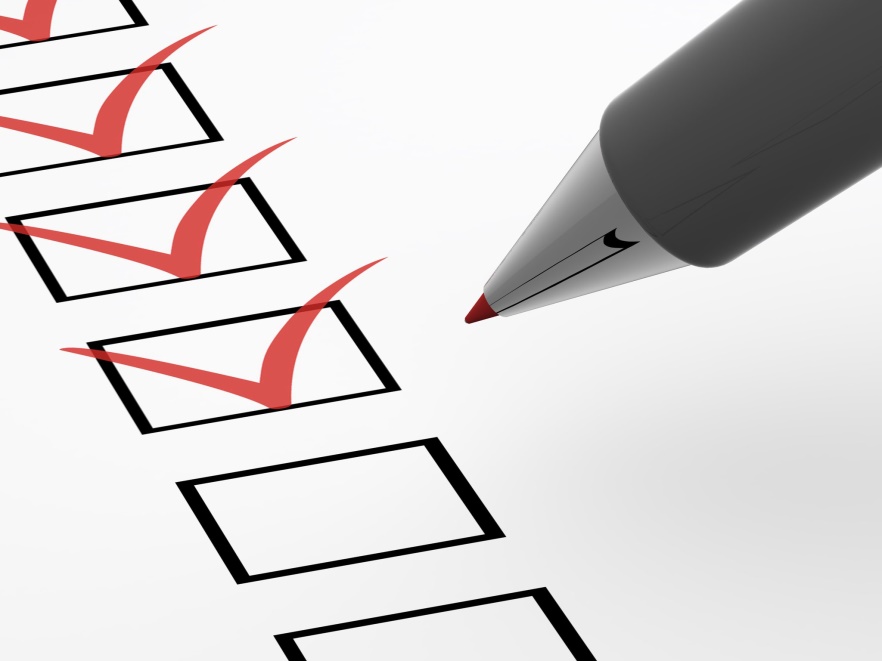 131.10 Критерии оценки проекта     Каким должен быть мой проект:актуальным;решаемым;легким в реализации;экономичным;полезным.     Каким должен быть мое изделие:из доступного материала;экономически выгодным;безотходным;аккуратным;понятным, то есть способным донести нужную информацию с легкостью;надежным;легким.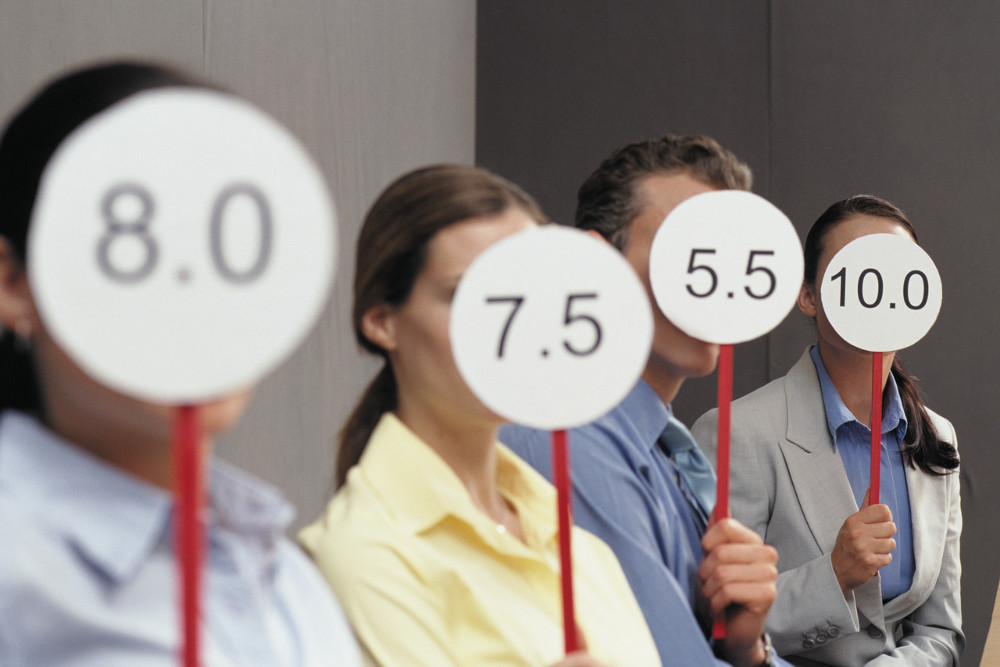 141.11 Лучшая идея     Следуя из результатов анкетирования  можно подвести итог. Больше всего голосов набрала идея №3.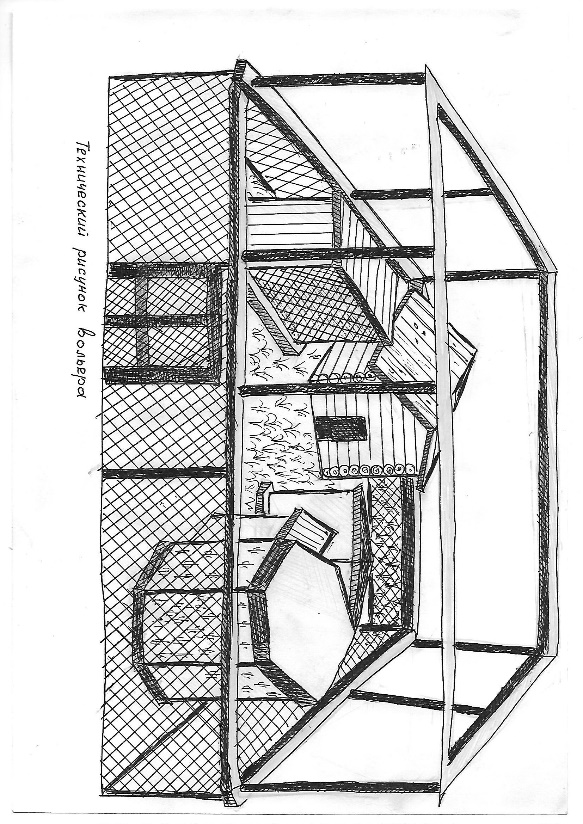 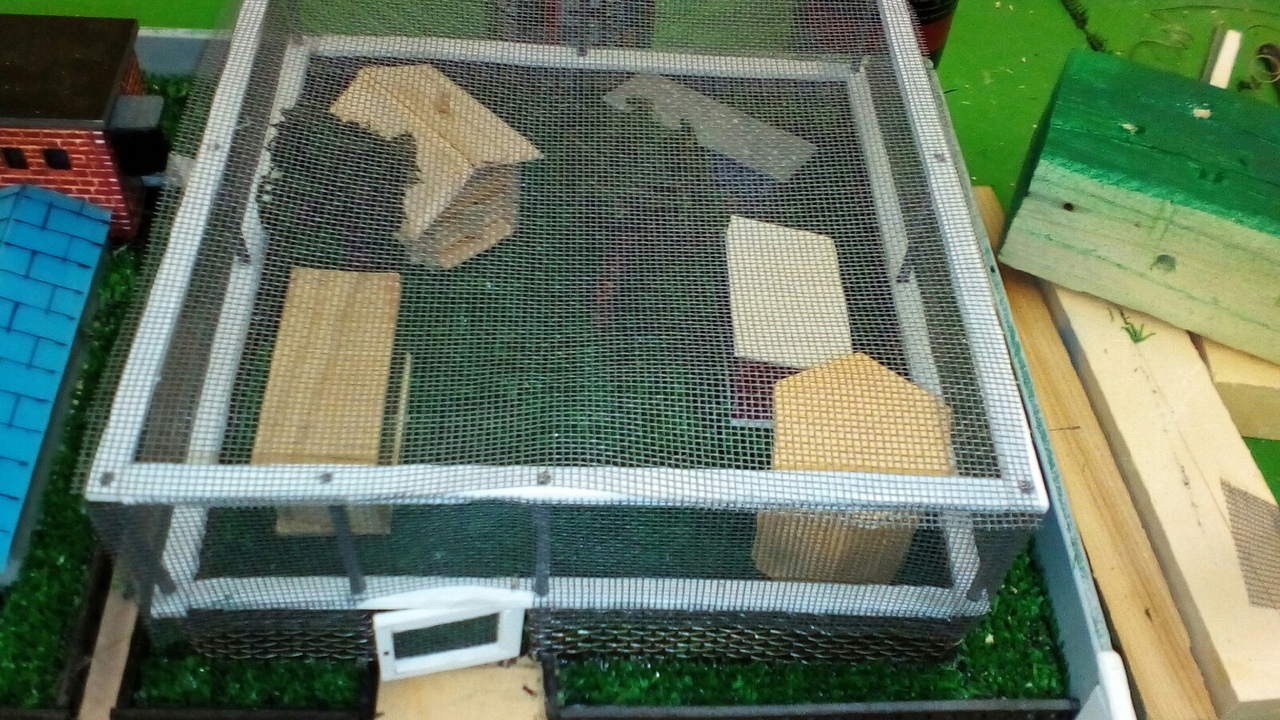 151.12 Цели и задачи проектаЦель: расширение территории и улушения условии содержания животных живого уголка «Станции юных натуралистов» г. СароваЗадачи:1. Выгул грызунов и птиц в безопасном от хищников пространстве.2. Защиты животных  от осадков.3. Доступ животных к естественному освещению и свежему воздуху.4. Расширения пищевого рациона птиц и грызунов.5. Обеспечения необходимого моциона (движения) животных.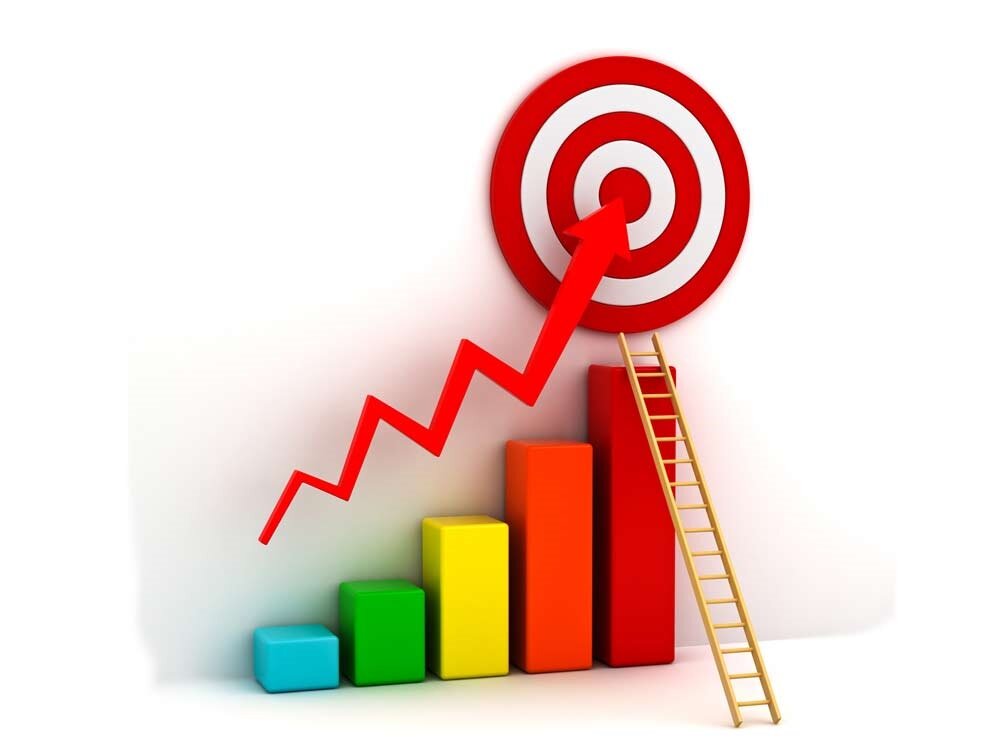 161.13 Экспертиза изделияМое изделие – макет по постройке вольеров для птиц и грызунов на территории «Станции юных натуралистов» г. Сарова. Аргументы в пользу выбора:Выгоду в первую очередь получат животные, которые переселятся из тесных помещений в просторные вольеры, а так же люди, посещающие живой уголок. Макет позволит  получить представление о внешнем виде территории еще до начала строительных работ. Считаю, что успешно справлюсь с целью, и смогу выполнить поставленные задачи. Я уже знаю, что смогу сделать самостоятельно, а в чем мне помогут родители и учителя.Обсудив с родителями, учителем,  мою идею, мы пришли к выводу, что я смогу изготовить данный макет.Макет по постройке вольеров для птиц и грызунов будет пользоваться спросом у людей, которые хотят наблюдать за животными максимально приближённо к естественным.На мой взгляд:увеличится территория проживания животных: ребята из школ в таких условиях с удовольствием помогут в  уборке территории, не будет отвратительного запаха как в закрытых помещениях;жители могут, приносит животных, им не будет отказа  в приёме животного по причине тесноты. макет я постараюсь сделать совершенным по исполнению.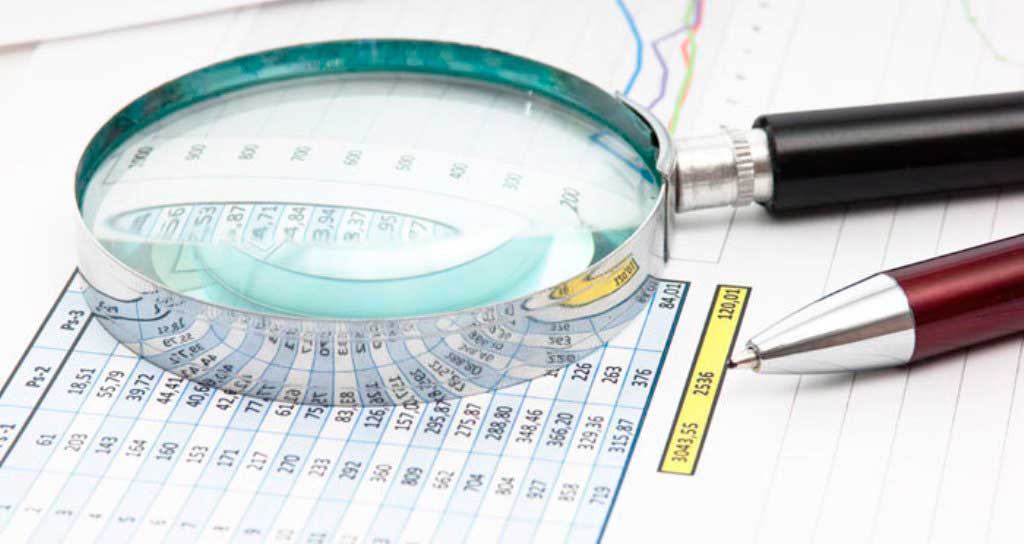 17Глава 2. Технологический этап2.1 Выбор материала     Для того чтобы изготовить макет, мне необходимо было определиться с материалом, из которого он будет изготовлен. Поэтому я обратился к таким материалам      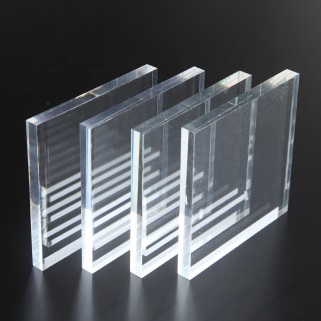 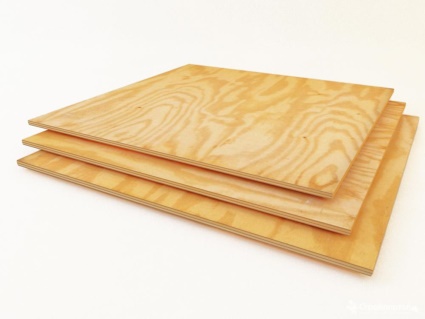 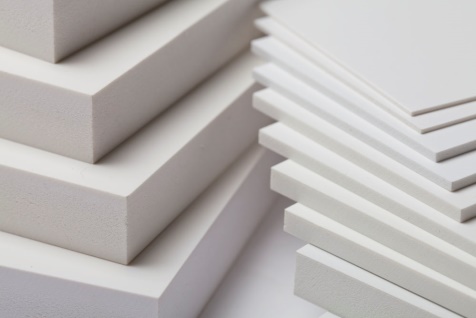 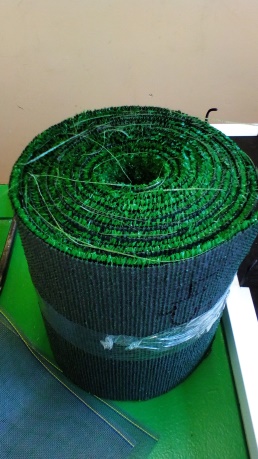 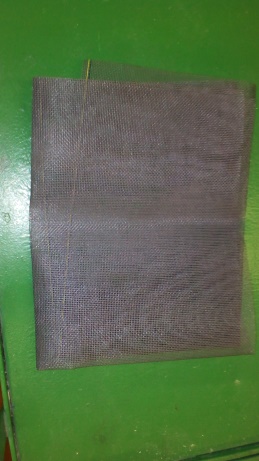 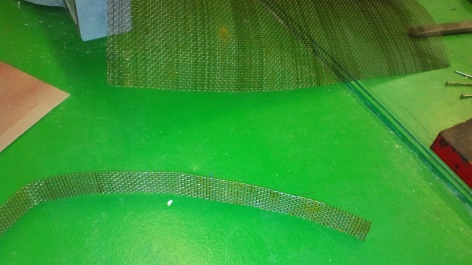 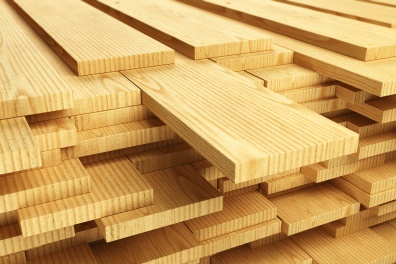 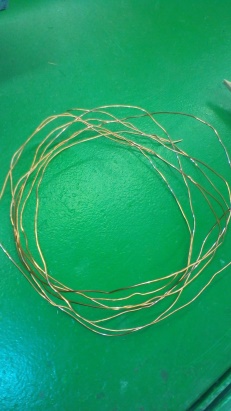 182.2 Инструменты, оборудование 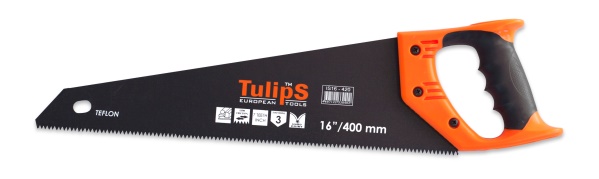 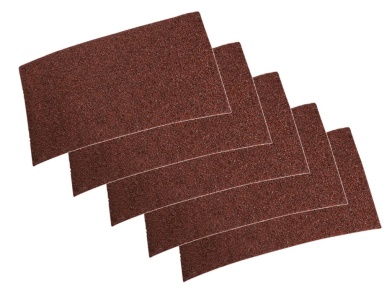 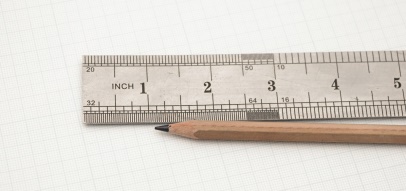 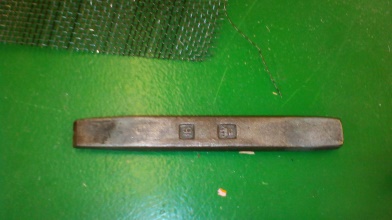 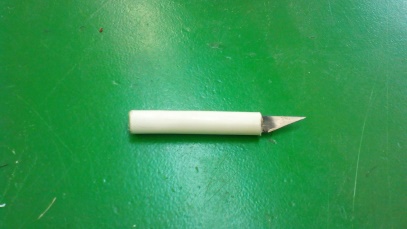 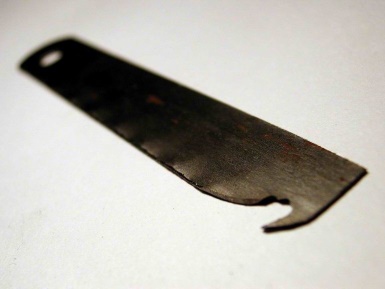 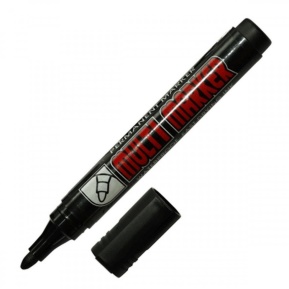 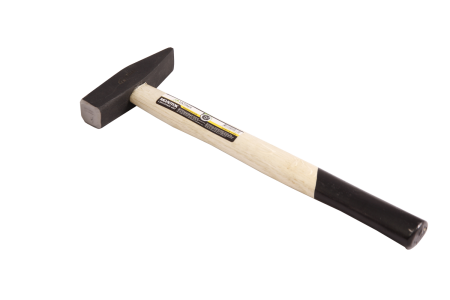 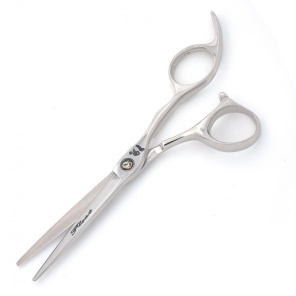 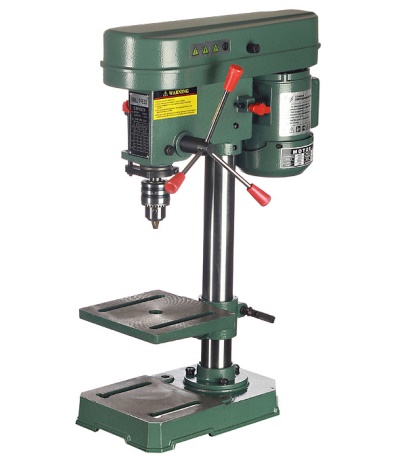 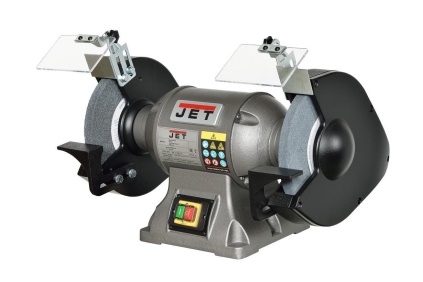 192.3 Чертежи и технические рисунки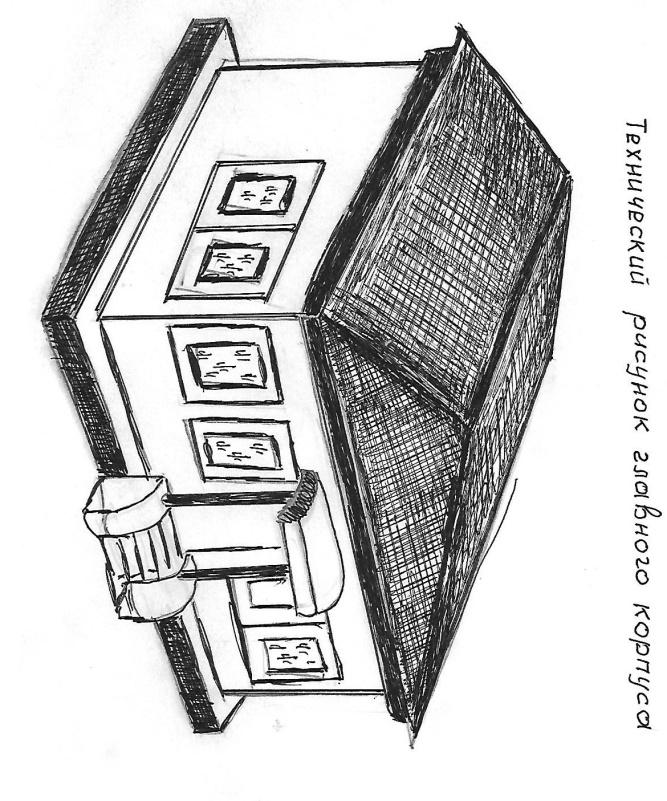 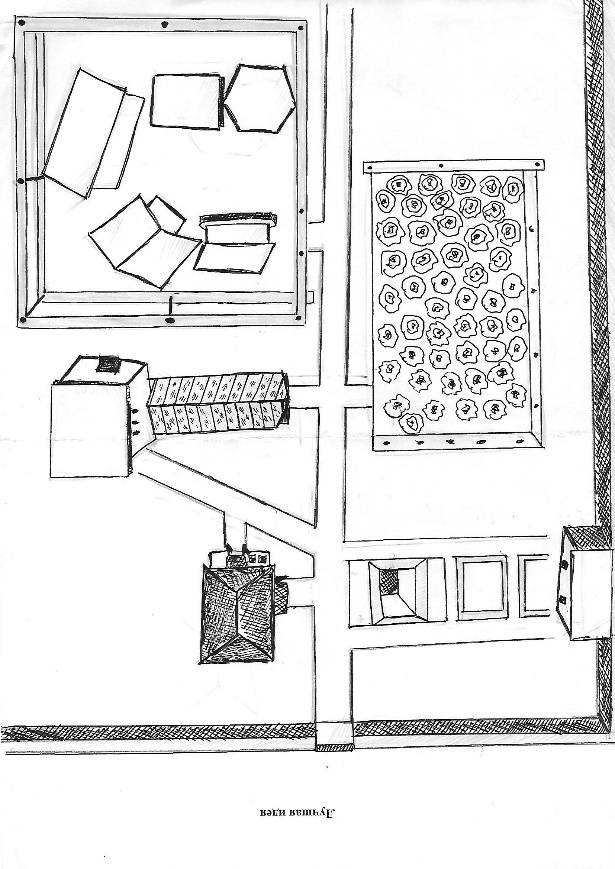 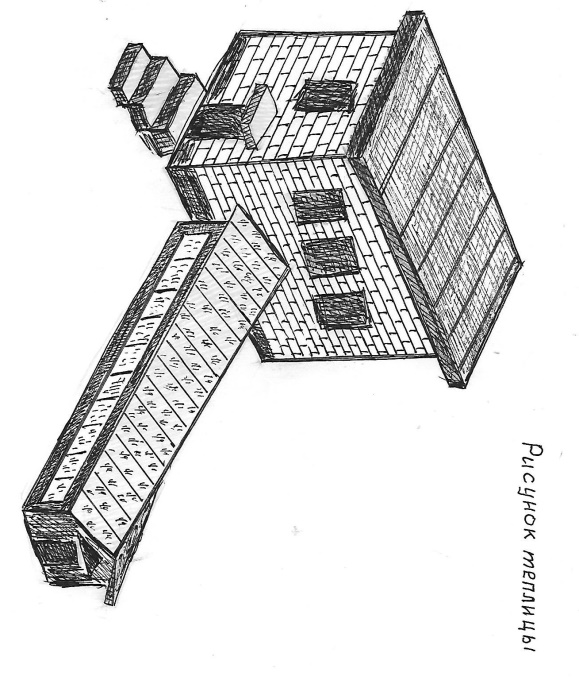 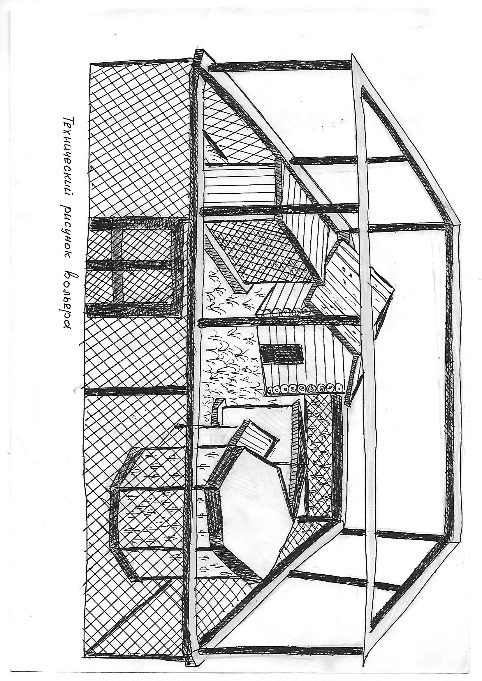 202.4 Маршрутная карта изготовления вольера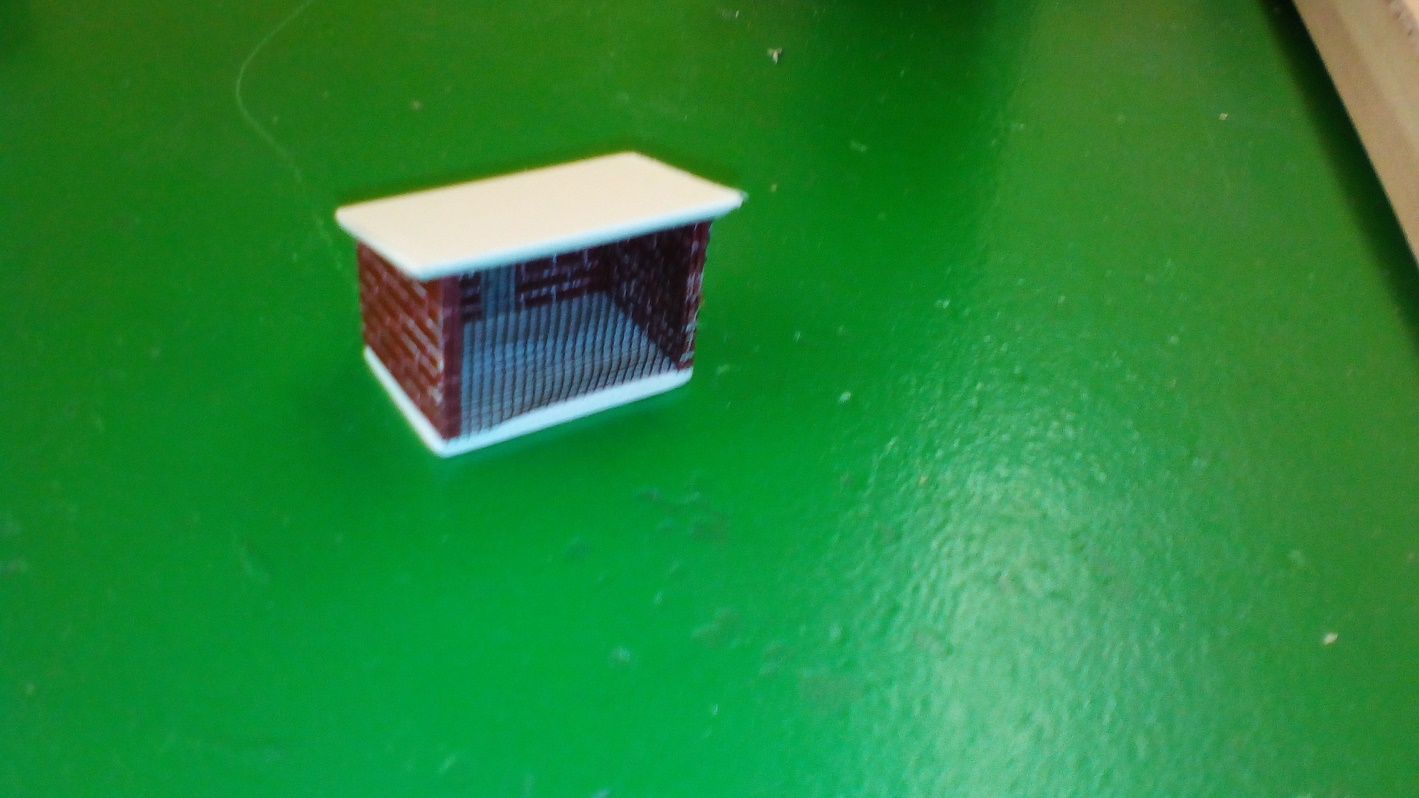 212.5 Маршрутная карта изготовления помещения склада и подвала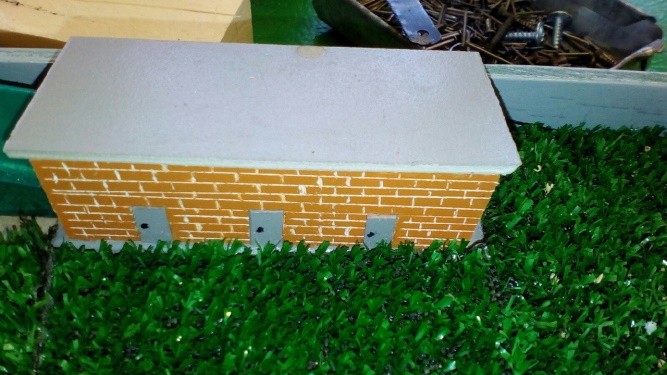 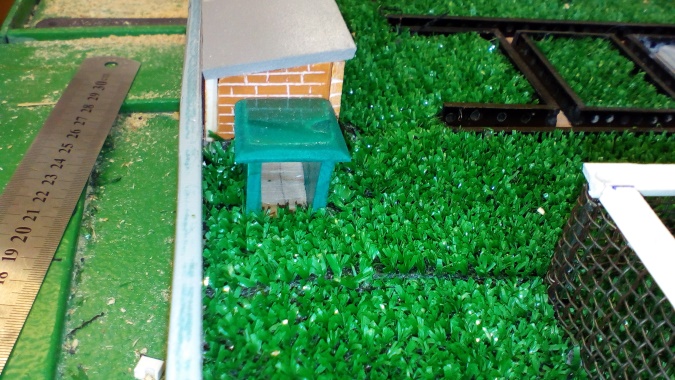 22-232.6 Инструкционная карта на сборку макета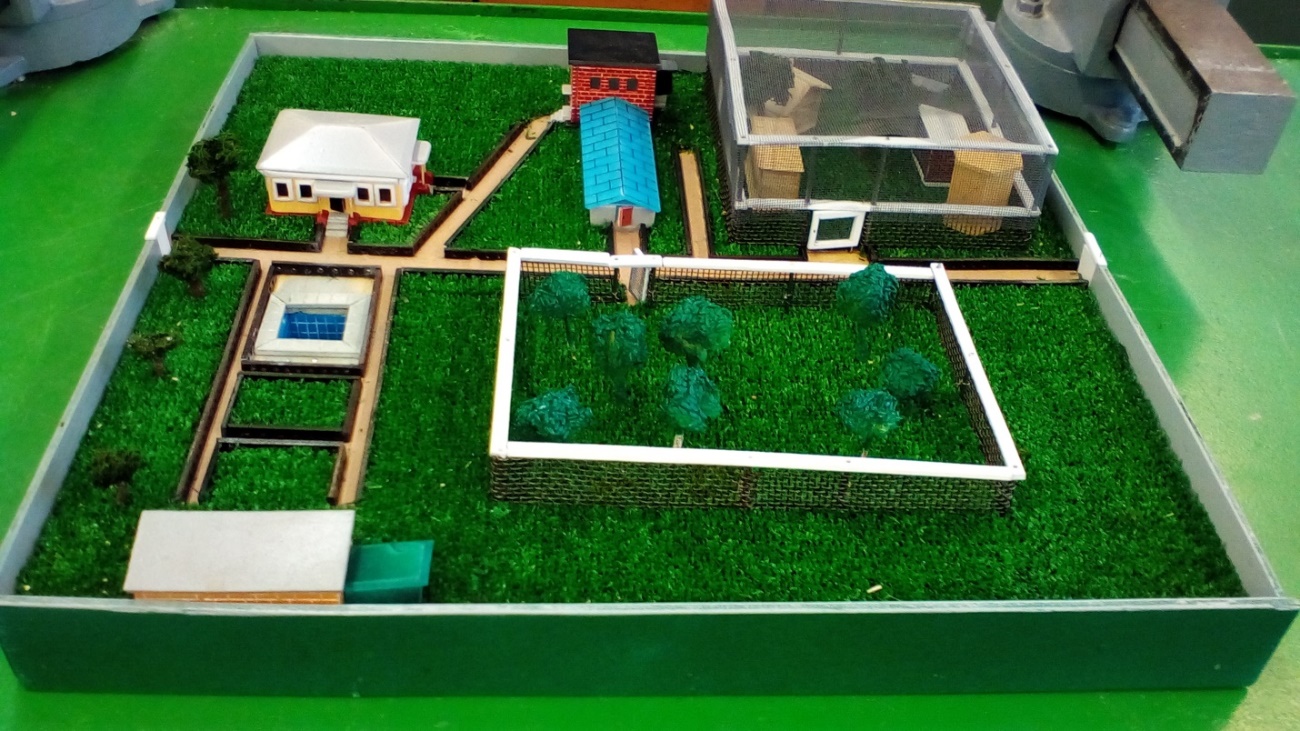 24Глава 3.  Заключительный этап.3.1 Проектная спецификация      Данный макет поможет мне добиться улучшения условий жизни птиц, которые сидят в тесных клетках. Также он позволит привлечь более обширный диапазон людей, заинтересованных в решении данных проблем по всей России.      Мой способ обеспечит свободу птицам, что позволит им летать не заботясь ни о чем. В это время освободиться целая комната, которую можно будет использовать для нужд СЮНа.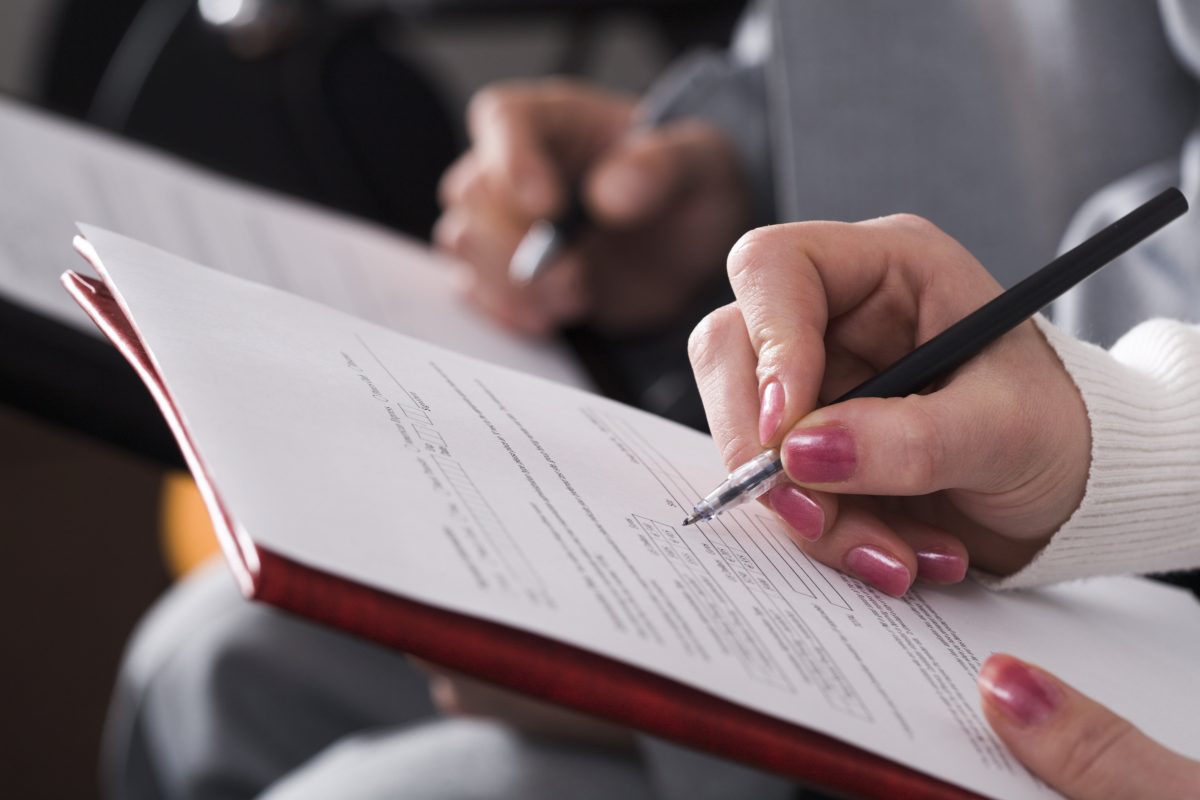 253.2 Экономический расчет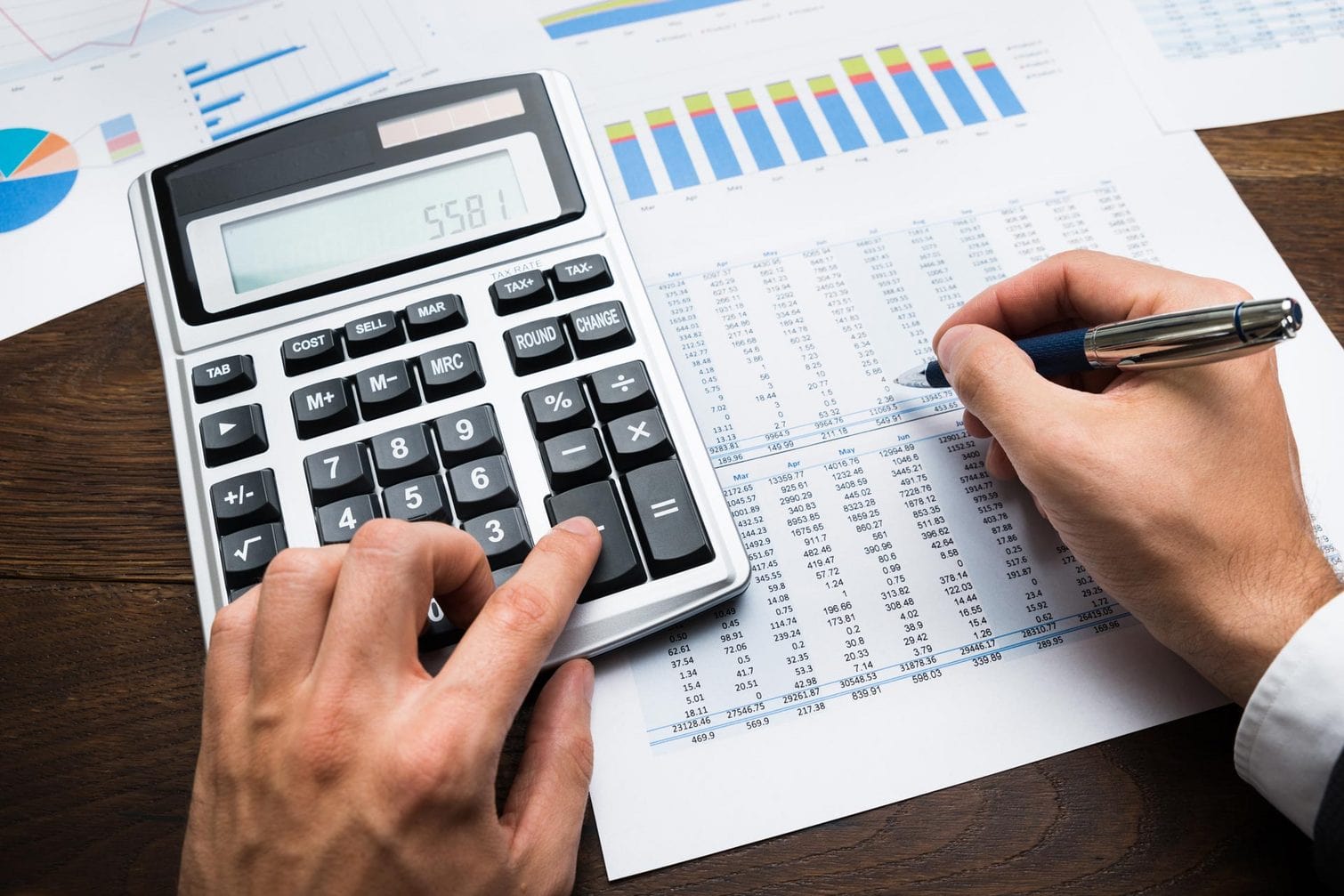 №неделиПроцесс выполнения проектаМоя деятельностьМоя деятельностьМатериальное обеспечениеМатериальное обеспечение№неделиПроцесс выполнения проектаВ школеДомаНаглядностьМатериалы, оборудование1Запуск проекта. Работа с источниками информации. Написание краткой формулировки задачи.Обсуждение с одноклассниками.Беседы с родителями.Просмотр файлов в интернете.Экспонаты, примеры краткой формулировки задачи, рисунки, фотографии.Принадлежности для графических работ.2                                         Выработка, первоначальных идей. Составление перечня критериев. Опрос.                                                  Обсудить с друзьями, учителем идеи создания проекта.Записать критерии. Провести анкетирование.                                      Показать первоначальные идеи друзьям, родным, и учителю.Анкетирование.                         Интерактивная доска. Примеры ранее выполненных проектов.                         Компьютер.3 –4Проработка                 лучшей  идеи. Подбор материаловЗарисовать лучшую идею.Составление эскизов, чертежей, технологических , инструкционных  карт.Примеры проектных листов, энциклопедии книги,                      фотографии.Компьютер  и оборудования для графических работ.                           5-8Изготовлениеизделия.                                               Изготовление изделия по графической документации и фотографиям.                                                 Оформление дизайн папки.                        Технологические карты, фотографии.                             Необходимы е инструменты  и  оборудование для изготовления                 изделия.9Работа  над презентацией.Оценки.                                                                           Составить  и  показать  одноклассникам                          презентацию.              Оценки работы одноклассниками.Работа  надпрезентацией.Оценка презентации.Образцы презентации. Примеры      проектных листов с оценкой проекта.Компьютер.№Основные этапыИнструменты1Вырезать детали для склеивания из пластикаКарандаш, линейка, нож-косяк2Отрезать нужное количество сетки Ножницы, линейка3Покрасить деталиКраска (серая, коричневая)4Изобразить на стенах кирпичНож-косяк5Склеить детали, составив корпус, состоящий из крыши, фундамента и стенКлей «Секунда»6Приклеить сетку на фронтальную частьКлей «Секунда»7Готовый вольер№Основные этапы изготовления складаИнструменты1Вырезать стены, фундамент, крышу, двери из пластикаЛинейка, карандаш, нож-косяк2Вырезать проемы для дверей в лицевой частиНож-косяк, линейка, карандаш 3Покрасить деталиКраски (серая, песчаная)4На стенах изобразить кирпичНож-косяк5Склеить детали и закрепить двериКлей «Секунда»6Установить на макетеКлей «Секунда»7Готовое здание№Основные этапы изготовления подвалаИнструменты1Вырезать стены, крышу из пластикаЛинейка, карандаш, нож-косяк2Покрасить ихКраска (зеленая)3Склеить деталиКлей «Секунда»4Закрепить на макетеКлей «Секунда»5Готовый подвал№1Основные операцииФотоИнструменты1Изготовить основание для макета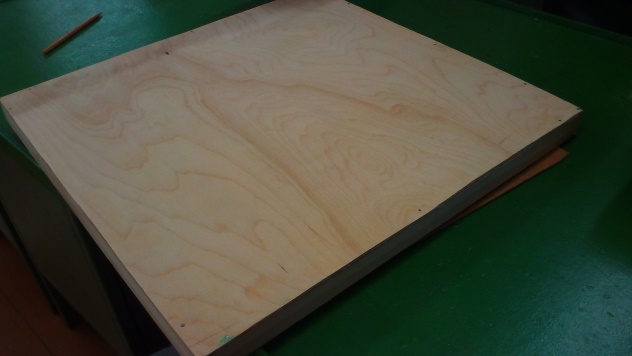 Ножовка, молоток, гвозди, наждачка2Сделать вольеры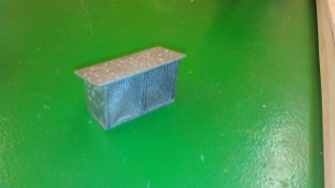 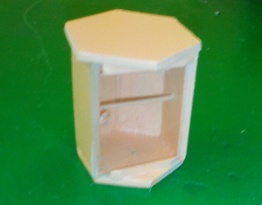 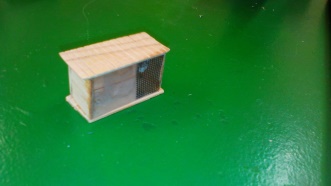 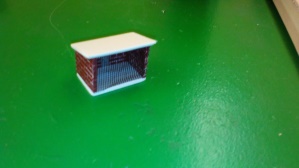 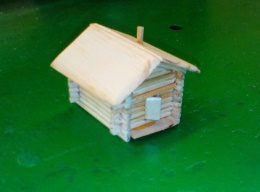 Клей «Секунда», нож-косяк, крючок, дрель, сверлильный станок, краска3Изготовить теплицу и главное здание СЮН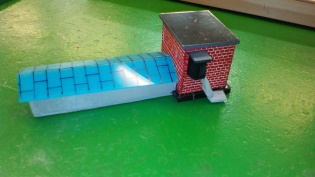 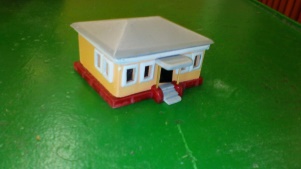 Клей «Секунда», нож-косяк, крючок, маркер, краска4Наклеить дорожки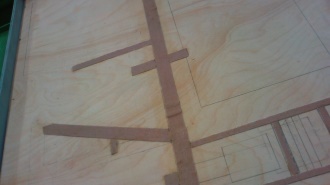 Клей «Секунда»5Наметить границы забора яблоневого сада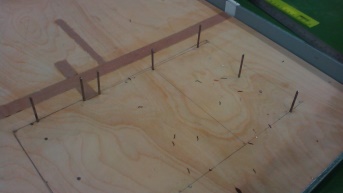 Молоток, гвозди, зубило6Обмотка сеткой забора и проектирование калитки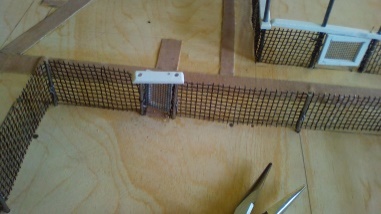 Леска, нож-косяк, плоскогубцы, клей «Секунда»7Изготовление огражденной территории кедрового сада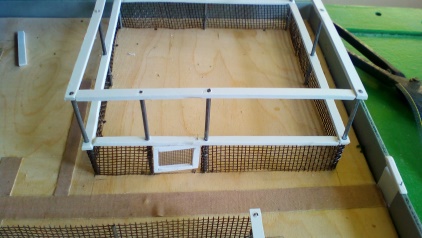 Молоток, гвозди, зубило, нож-косяк, клей «Секунда»8Установка заборов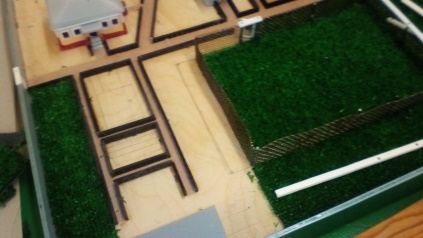 Краска, клей «Секунда»9Приклеивание газона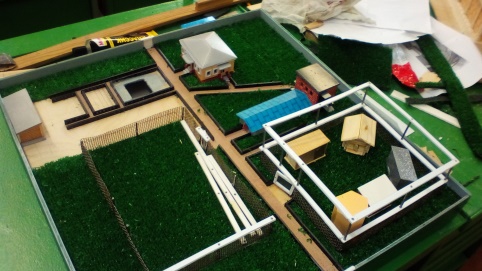 Клей «Момент»10Изготовление бассейна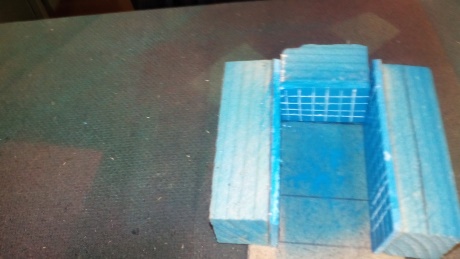 Краска, нож-косяк, ножовка, молоток, гвозди11Установка склада и бассейна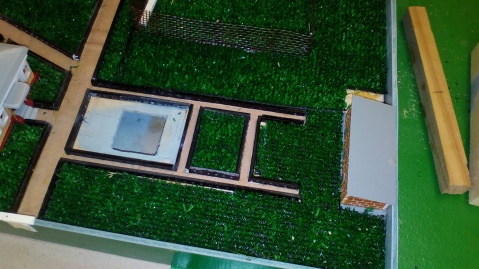 Клей «Секунда», гвозди и молоток12Готовый макетТоварЦена, руб. 1 шт.Количество шт.Итог, руб.Краска в балончиках1753525Газон из травы329 (1м²)1329Клей секунда406240Клей столяр2501250Клей момент15411541498